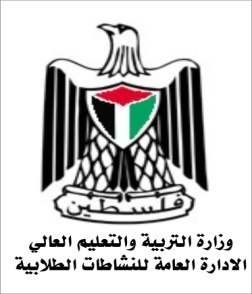 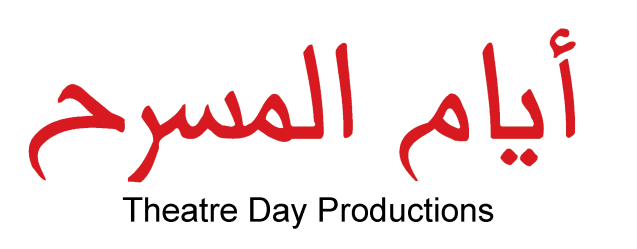 Drama Improves Key Competences in EducationProgramDecember 19,2010Ramallah9:00-9:30		Registration of participants			Coffee9:30-10:10	Opening session- Mr. Amer Khalil, General Director, & Mr. Jan Willems, Artistic Director, Theatre Day Productions.10:10-10:20		Her Excellency Lamis Alami, Minister of Education & Higher Education.10:20-10:40	Professor Nabil El-Haggar, Vice-President of Lille University,  chargé of Culture, Communication and Scientific Heritage “The Importance of Culture and Drama in Society and Education in the Arab world”.10:40-11:10	Dr. Adam Jagiello Rusilowski, Director for Development, Education Department, University of Gdansk “Drama as a Social and Educational Glue”.11:10-11:30 	Mr. Jan Willems, Artistic Director, Theatre Day Productions, “Drama Improves Key Competences in Education” 11:30-11:45		Coffee Break11:45-12:05	Dr. Hala Al-Yamani, Assistant Professor, Faculty of Education, Bethlehem University, “Impact of the Drama on the Practice of Primary School Teachers”.12:05-12:25	Mrs. Ilham Abd ElKader Muheissen, General Director of Student Activities Department- Ministry of Education & Higher Education, “Impact of Extra-Curriculum Activities on the Educational Process mainly Educational Theatre and Drama”.12:30-13:30		Lunch	13:30-14:30		Discussion of working groups	14:30-15:00		Recommendations